الجمهورية الجزائرية الديمقراطية  الشعبيةREPUBLIQUE ALGERIENNE DEMOCRATIQUE ET POPULAIRE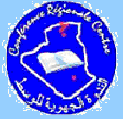 Programme National Exceptionnel (PNE) relatif à la formation résidentielle à l’étranger au titre de l’année universitaire 2018-2019 (Doctorants salariés)Fiche de contrôle de conformité réglementaire de candidatORGANISATION DU DOSSIER DE CANDIDATURE :Observations de la CRUC Nom, Prénom : ……………………………………………….…Etablissement : …………………………………..….Filière : ………………………………………………..…..………..Pays d’accueil : …………………………………..….Tél : ………………………………………...…………………………E-mail : …………………………………………………..01Porte documentNom PrénomÉtablissement02Version électronique CD 03Le nom du candidat existe sur le bordereau04Fiche de contrôle de conformité réglementaire (Canevas 1)A-Documents administratifs de candidature :A-Documents administratifs de candidature :A-Documents administratifs de candidature :01Demande manuscrite02Un Curriculum Vitae (CV)03Le formulaire de candidature visé par les conférences régionales des universités (modèle sur le site du MESRS)04Canevas à renseigner en caractère typographique (à ne pas remplir à la main), modèle à télécharger du site du M.E.S.R.S. Ce canevas doit être dûment visé par le Chef d’établissement et le Président du Conseil scientifique de l’établissement (Université Centre universitaire, Ecole, Centre, unité de recherche).05Engagement dûment signé pour les enseignements et les chercheurs, (à ne pas remplir à la main), modèle à télécharger du site M.E.S.R.S.06Copie du P.V de la première installation pour les enseignants chercheurs, les enseignants chercheurs hospitalo-universitaires et les chercheurs permanents.07Copie de l’arrêté de titularisation pour les enseignants chercheurs, les enseignants chercheurs hospitalo-universitaires et les chercheurs permanents.08Attestation de travail de l’année en cours 2017-201809Candidats en co-encadrement de thèse:Une copie des certificats d’inscription en doctorat en Algérie des années 2016-2017 et 2017-2018 : Copies lisibles (cachets, griffes et signatures). Candidats en co-encadrement de thèse:Une copie des certificats d’inscription en doctorat en Algérie des années 2016-2017 et 2017-2018 : Copies lisibles (cachets, griffes et signatures). 09année universitaire : 2016-201709année universitaire : 2017-2018 10Candidats en cotutelle de thèse:Candidats en cotutelle de thèse:10Une copie des certificats d’inscription (au moins de l’année 2017-2018)10Convention de cotutelle11Copie des diplômes requis (Baccalauréat et diplômes universitaires) : Copies lisibles (cachets, griffes et signatures)12L’attestation de non-bénéfice d’une bourse d’étude d’une durée égale ou supérieure à six (06) mois à l’étranger délivrée par l’établissement de rattachement modèle à télécharger du site du M.E.S.R.S. 13Deux photos d’identitéB. Documents concernant l'accueil dans une institution universitaire ou de rechercheà l'étrangerB. Documents concernant l'accueil dans une institution universitaire ou de rechercheà l'étrangerB. Documents concernant l'accueil dans une institution universitaire ou de rechercheà l'étranger01Lettre d’accueil : Original de la lettre d'accueil ou une  copie  authentifiée par l'établissement d'origine (Modèle à télécharger du site du M.E.S.R.S) dans une institution universitaire ou de recherche à l'étranger disposant de hautes capacités scientifiques et technologiques d'accueil.02Convention d'accueil - cadre A- (Pour les doctorants postulant à une formation résidentielle en France ou en Belgique).C. Documents M.E.S.R.SC. Documents M.E.S.R.SC. Documents M.E.S.R.S01Copie de la lettre d'accueil, authentifiée par l'établissement d'origine (Modèle à télécharger du site du M.E.S.R.S) dans une institution universitaire ou de recherche à l'étranger disposant de hautes capacités scientifiques et technologiques d'accueil.02Copie de la convention d'accueil - cadre A- (pour les doctorants postulant à une formation résidentielle en France ou en Belgique)03Canevas à renseigner en caractère typographique (à ne pas remplir à la main}, modèle à télécharger du site du M.E.S.R.S. Ce canevas doit être dûment visé par le Chef d’établissement et le Président du Conseil scientifique de l'établissement (Université, Centre universitaire, Ecole, Centre, unité de recherche) (une copie).D. Documents concernant le dossier scientifiqueD. Documents concernant le dossier scientifiqueD. Documents concernant le dossier scientifique01Rapport scientifique avec un minimum de 40 pages faisant la synthèse de l'état d'avancement et validé par le directeur de thèse.02Échéancier des travaux scientifiques dûment visé par les organes scientifiques des établissements de formation supérieure ou par les directeurs des laboratoires de recherche Algérien et étranger, le cas échéant, comportant le thème, l'état d'avancement de la recherche ainsi que les objectifs attendus de la formation.03Etat d'avancement des travaux de recherche visé par le directeur de thèse en Algérie et le Co-encadreur à l'étranger attestant que le candidat est en voie de finalisation de thèse de doctorat (à ne pas remplir à la main), modèle à télécharger du site du M.E.S.R.S.01Dossier complet02Dossier à compléter selon les réserves ci-dessus03Dossier non conforme (à refaire)04Dossier non retenu (incomplet)